АНКЕТИРОВАНИЕ в рамках независимой оценки качества условий оказания услуг организациями культуры области в 2021 годуСсылка на анкету:https://docs.google.com/forms/d/e/1FAIpQLScibkKtIw3eidBiX_DeTgX37sb7OLKuhLBgrhl5dJJzLrwt2A/viewformДля прохождения анкетирования необходимо навести камеру мобильного телефона (планшета, карманного компьютера) на изображение QR-кода 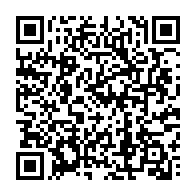 